23 сентября    приглашаем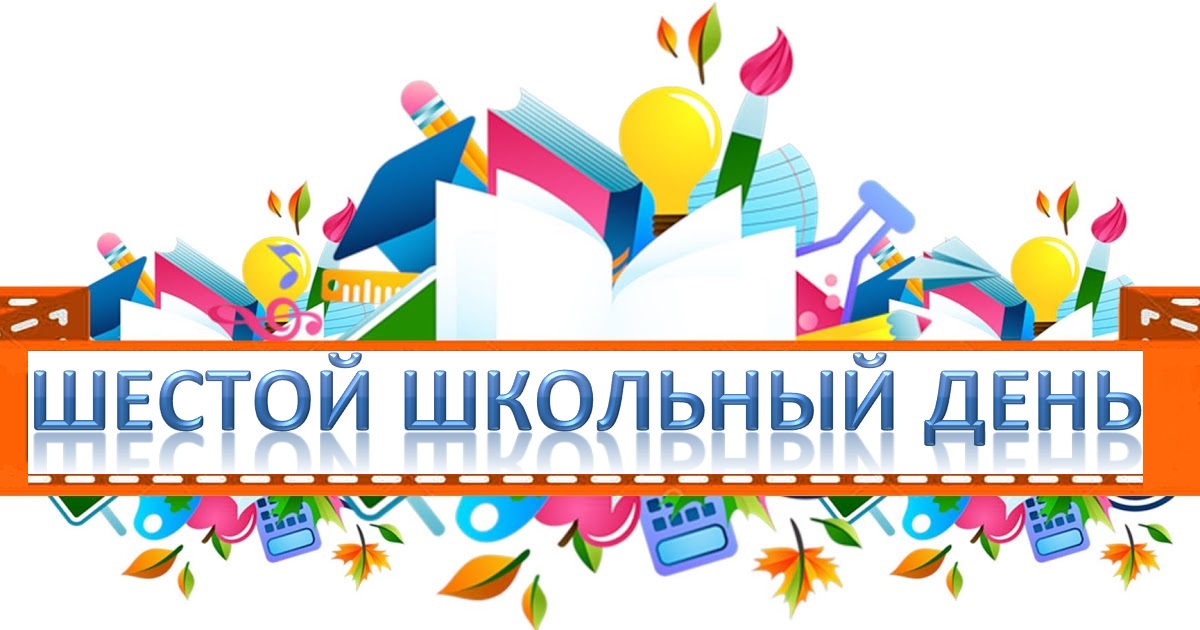 № п/пВремяНазвание мероприятияКл.Место проведенияОтветственный110.00-10.4511.00-11.45Кружок «Географы-краеведы»1.1Фалинская Т.Н.210.00-12.00Участие в районных соревнованияхстадионСавенко М.Н.310.00-10.45Трудовой десантШкольный дворПилипейко Е.Г.411.00-11.45Библиотечный час2 «В»БиблиотекаБогдан О.П.511.00-12.00Заседание семейного клубалингафКужелевич О.В.611.40-12.25Кружок «Мой город»3.5Высоцкая Е.В.712.00-12.45Кружок «Эколог»3.2Харланчук Н.П.812.00-12.4513.00-13.45Кружок «Патриот»1.4Вишневский В.М.912.00-12.45Открытый разговор «Как правильно выбрать профессию»                                   9 «В»1.2Любанец Н.Н.1012.00-15.00Экскурсия по экологической тропег. МозырьХарланчук Н.П.1112.40-13.2513.40-13.25Кружок «Краевед»Музейн.комн.Мешкова Н.П.1212.45-13.30Классный час «Что влияет на выбор профессий»   9 «Б» 2.4Ткач В.В.1313.00-13.45Экспресс-викторина «В мире профессий»4Бондаренко С.С.1413.30-15.00Посещение театра3 «Б»г. МозырьЦалко Н.Н.1513.30-15.00Посещение театра3 «Г»г. МозырьГлобус А.Д.1614.00-14.45Презентация профессий «Все работы хороши — выбирай на вкус»8лингафПилипейко Е.Г1714.00-15.00Районные соревнования4МЦТиКЯновский А.Г.1814.00-14.45Кружок «ЮПС»1.4Вишневский В.М.1914.00-14.4515.00-15.45Кружок «Танцевальный»Актовый залШвед С.С.2018.00-20.00Спортивно-игровая площадкаСпортзал №2Мицура А.М.